Study AwesomeThe following techniques are intended to help organize significant details, facts, and opinions contained in materials you study. Organized information is easier to retain and then use to support your original ideas. Material worth studying will…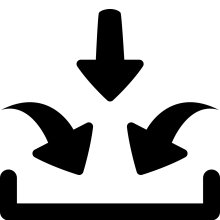 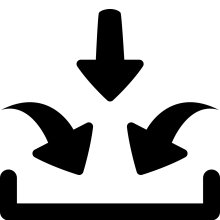 …build new or add to existing knowledge,…contain significant evidence to support your ideas, and…matter beyond the constraints of space and time.Use a PITCHFORK to sift through and organize details,facts, and opinions supporting a claim!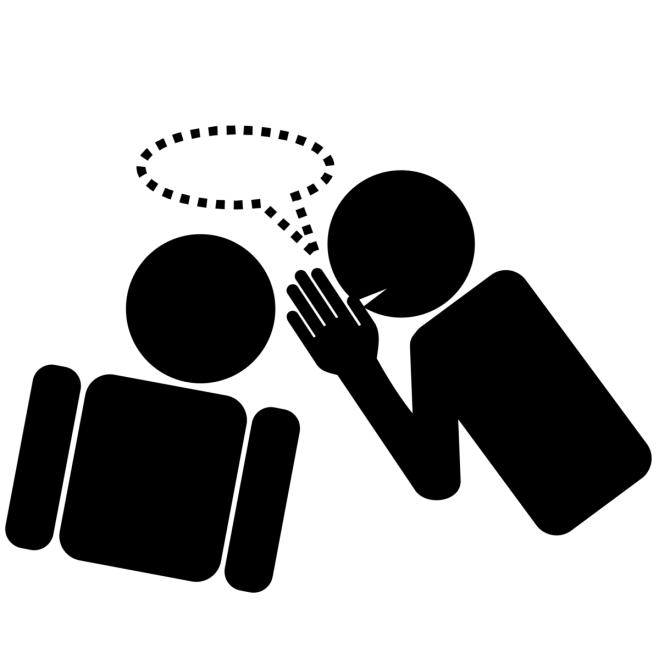 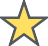 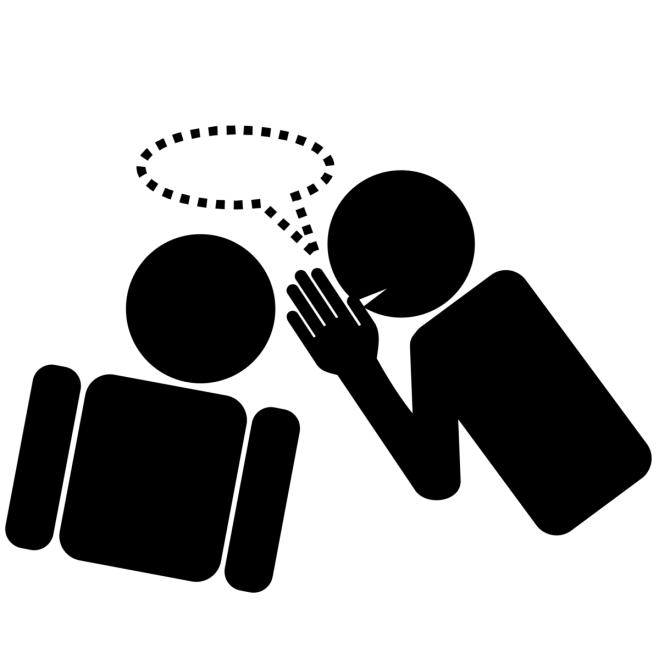 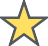 Use variations ofC.U.S. and Discussto analyze text structure and pinpoint interesting details, facts, and opinions!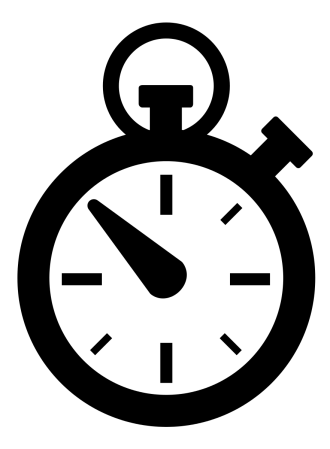 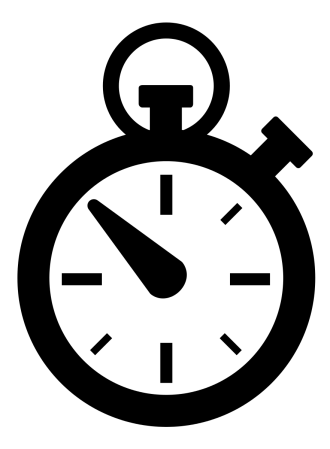 Use Flash Research to build independent reading stamina and retention!Created by Josh Flores, M.Ed.	Josh.Flores@sde.ok.gov	@MrJoshFlores	405.283.2414	ELAOKTeachers.com	#ELAOK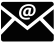 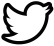 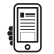 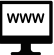 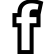 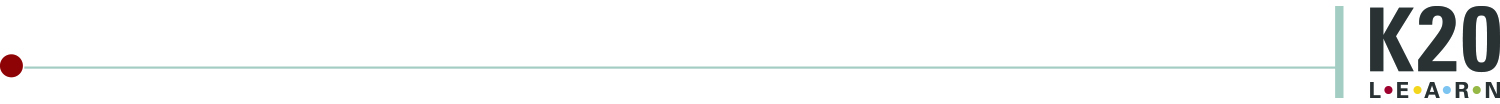 